Przedszkole Samorządowe nr 55 ogłasza wielki konkurs pt.
"Bałwankowa Rodzina” 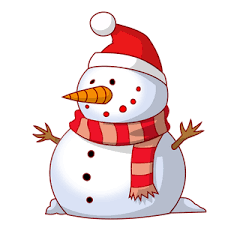 

Cele konkursu:- rozwój umiejętności plastycznych oraz kreatywności,- rozwijanie wrażliwości artystycznych młodego pokolenia,- wymiana doświadczeń estetycznych, metodycznych, plastycznych.Tematyka konkursu obejmuje prace plastyczne obrazujące bałwankową rodzinę w dowolnej formie (płaskiej, wypukłej, przestrzennej).Regulamin konkursu:
1. Konkurs przeznaczony jest dla dzieci w wieku przedszkolnym  i ich rodziców/opiekunów, praca może być wykonana samodzielnie przez przedszkolaka oraz z pomocą osoby dorosłej,2. Przewidziane są nagrody za I, II, III miejsce oraz wyróżnienia w 2 kategoriach: 1) praca samodzielna, 2) praca z pomocą osoby dorosłej,3. Powołana zostanie niezależna komisja, która wyłoni zwycięzców.4. Wymagania techniczne i wymiar pracy:- w formie płaskiej format A3, - w formie przestrzennej  do 50 cm,5. Jeden przedszkolak może zgłosić do konkursu jedna pracę,6. Komisja konkursowa będzie oceniać prace pod kątem pomysłowości, estetyki, samodzielności i materiału użytego do prac.7. Każda praca powinna być opatrzona metryczką: imię i nazwisko autora, wiek dziecka, „praca wykonana z pomocą ….”8. Dyplomy i nagrody dla zwycięzców zostaną wręczone po ogłoszeniu wyników konkursu. 9. Prace należy złożyć u Pań z gr. I do dnia 24.02.2017 go godz. 17.00. 
10. Rozstrzygnięcie konkursu nastąpi 27.02.2017r., a wyniki zostaną umieszczone na stronie internetowej przedszkola oraz na tablicy ogłoszeń w szatni. 11. Udział w konkursie jest jednoznaczny z wyrażeniem zgody na przetwarzanie danych osobowych uczestników konkursu i opiekunów oraz zgody na ich ewentualną publikację na stronie internetowej.Nauczyciele odpowiedzialni za konkurs: Anna Brudniak – Drąg, Anna Kalicka                          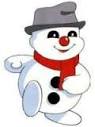 